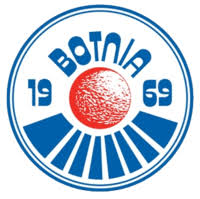 Tervetuloa Botnia Bandyn perinteiseen lasten jääpallo- ja luistelukouluun!Mitä?Jääpallo (bandy) on perinteikäs ja erittäin vauhdikas ulkoilmalaji, joka perustuu vahvaan luistelutaitoon. Tule mukaan luistelemaan ja pelaamaan jääpalloa Oulunkylän tekojääradalle sunnuntaina 29.11.2020 alkaen. Jatkamme luistelukautta niin pitkälle kuin jäitä riittää, yleensä maaliskuun alkupuolelle asti. Miksi?Jääpallo on siistiä! Ensisijainen tavoitteemme on jakaa jäällä liikkumisen riemua, opettaa luistelemaan ja jos intoa löytyy, on mahdollista koota joukkue pelaamaan Jääpalloliiton jpk-sarjaan (jääpallokoulu).Missä?Kokoonnumme Oulunkylän tekojääradalle (Käskynhaltijantie 11, Helsinki) kahdesti viikossa. Tule paikalle 20 min ennen jääajan alkamista.sunnuntaisin klo 9:00 – 10:00tiistaisin 16:30 – 18:00Kenelle?Ohjeellinen ikähaarukka on 4 – 10 v (2010 – 2016 syntyneet) tytöt ja pojat.Jääpallo on matalan kynnyksen liikuntaharrastus, johon kaikki ovat tervetulleita, riippumatta siitä osaako jo luistella vai ei. Laji sopii myös erittäin hyvin lapsen ensimmäiseksi liikuntalajiksi, jossa on helppoa ja turvallista opetella joukkuepelisääntöjä. Jääpallon kausiluonteisuuden vuoksi se sopii hyvin toiseksi liikuntaharrastukseksi esim. jalkapalloilijoille, jääkiekkoilijoille tai täydentämään muita harrastuksia. HOX: Myös lasten vanhemmat ja huoltajat tervetuloa jäälle! Varusteet?Jääpallon harrastamisen pääset aloittamaan, kun pakkaat kassiin luistimet (tytöille käy alkuun myös kaunoluistimet), kasvosuojuksellisen kypärän sekä kaulasuojuksen. Päivän sään mukainen ulkopukeutuminen on hyvä huomioida.Mitä maksaa?Talvikausi 2020 – 2021 maksaa 110€ / luistelija. Sisaralennus on mahdollinen. Hintaan kuuluu opetuksen ja valmennuksen lisäksi jääpallomaila ja Botnian sininen treenipaita. Lapsen huoltajalle ilmainen kausikortti Botnian edustusjoukkueen Bandyliigan kotipeleihin Oulunkylään.Miten pääsee mukaan?Helposti! Ilmoittaudu mukaan sähköpostilla tuukka.jarvinen@iki.fi Lisätiedot:Tuukka Järvinen, tuukka.jarvinen@iki.fi 040-1808306Timo Haikonen, haikonen68@gmail.com 040-5521046http://botniabandy.fi/https://www.facebook.com/botniabandy/https://twitter.com/BotniaOfficialhttps://www.instagram.com/botniaofficial/Nähdään Ogelissa!